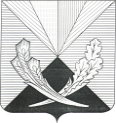 Контрольно-счетная палата муниципального района Челно-Вершинский446840, Самарская область, Челно-Вершинский район,с. Челно-Вершины, ул.Почтовая 3,тел. 2-12-53,  e-mail: kontrol.ver@mail.ruЗаключениепо проекту решения Собрания представителей муниципального района Челно-Вершинский «О бюджете муниципального района Челно-Вершинский на 2019 год и на плановый период 2020 и 2021 годов».с.  Челно-Вершины                                                                                              23.11.2018 годаВ соответствии с требованиями статьи 157 Бюджетного кодекса Российской Федерации, ст. 5 Положения о бюджетном устройстве и бюджетном процессе в муниципальном районе Челно-Вершинский, утвержденного решением Собрания представителей муниципального района Челно-Вершинский от 13.02.2014 N 226, статьи 8 Положения о контрольно-счетной палате муниципального района Челно-Вершинский, утвержденного решением Собрания представителей муниципального района Челно-Вершинский от 20.03.2012 г. № 106, на основании Плана работы контрольно-счетной палаты на 2017 год, утвержденного приказом  № 1 от 25.12.2017 г., проведена экспертиза проекта решения Собрания представителей муниципального района Челно-Вершинский  «О бюджете муниципального района Челно-Вершинский на 2019 год и на плановый период 2020 и 2021 годов» (далее – проект решения о бюджете, проект бюджета).Проект бюджета внесен Администрацией муниципального района Челно-Вершинский  на рассмотрение в Собрание представителей муниципального района Челно-Вершинский 14.11.2018 года и в контрольно-счетную палату для подготовки заключения (письмо № 172 от 14.11.2018 г),  с соблюдением сроков, установленных статьей 185 Бюджетного кодекса РФ и статьей 19 Положения о бюджетном устройстве и бюджетном процессе в муниципальном районе Челно-Вершинский , (далее – Положение о бюджетном процессе).Состав перечня документов, представленных к проекту решения Собрания представителей муниципального района Челно-Вершинский «О бюджете муниципального района Челно-Вершинский  на 2019 год и на плановый период 2020 и 2021 годов», соответствует требованиям п.2 ст.18 Положения о бюджетном устройстве и бюджетном процессе.Цель экспертизы:Представить в Собрание представителей муниципального района Челно-Вершинский  заключение о возможности (невозможности) принятия внесенного проекта решения о бюджете; выявить недостатки внесенного проекта решения о бюджете и предложить варианты их устранения.Задачи экспертизы:1. Оценка соответствия структуры проекта решения о бюджете требованиям бюджетного законодательства Российской Федерации;2. Оценка достоверности, законности и полноты отражения доходов в доходной части бюджета. 3. Сравнительный анализ  плановых показателей доходов бюджета муниципального района в проекте на 2019 год в сравнении с  ожидаемыми показателями за 2018 год;4. Оценка достоверности и  законности формирования расходов    в расходной части бюджета;5. Оценка правомерности установления расходных обязательств на очередной финансовый год, соблюдения законодательно установленного разграничения компетенции между уровнями государственной власти и местного самоуправления.6. Экспертиза текстовой части проекта решения о бюджете на соответствие нормам бюджетного законодательства РФ.7. Оценка правильности применения бюджетной классификации РФ при составлении проекта решения о бюджете.8. Оценка непротиворечивости содержания отдельных фрагментов текста проекта решения о бюджете, а также приложений к нему табличной части проекта решения о бюджете.9. Оценка сбалансированности бюджета, анализ источников финансирования дефицита бюджета.            10. Оценка планирования управления муниципальным долгом.При подготовке заключения контрольно-счетной палатой проанализированы законодательные и нормативные акты, методические материалы, документы и сведения, представленные к проекту решения о бюджете и документы составляющие основу формирования местного бюджета.1.Оценка соответствия структуры проекта решения о бюджететребованиям бюджетного законодательства Российской ФедерацииВ соответствии со статьей 169 (п.2. ч.4) Бюджетного кодекса Российской Федерации, проект  бюджета муниципального района Челно-Вершинский составлен на очередной 2019 год финансовый год и на плановый период 2020-2021 годов. В соответствии с требованиями статьи 184.1 Бюджетного кодекса РФ в проекте решения «О бюджете муниципального района Челно-Вершинский  на 2019 год и на плановый период 2020 и 2021 годов», содержатся основные характеристики бюджета: 	- общий объем доходов бюджета  на 2019 год определен   в сумме  155 859.0 тыс. руб.,  на 2020 год – 102 136.0 тыс. руб., на 2021 год –104 218.0 тыс. руб.;	- общий объем расходов на 2019 год -160 537.0 тыс. руб., на 2020 год – 102 136.0 тыс. руб., на 2020 год –104 218.0 тыс. руб.;	- дефицит бюджета на 2019 год в сумме 4 678.0 тыс. руб., на 2020 год – 0.0 тыс. руб., и 2021 год в сумме -  0.0 тыс. руб.;	-перечень главных администраторов доходов бюджета (п.1 ст.5 текстовой части проекта бюджета и приложение № 1 к проекту  решения);   	-перечень главных администраторов источников финансирования дефицита бюджета (п.2 ст.5 текстовой части проекта бюджета приложение № 2 к проекту решения.);             -распределение бюджетных ассигнований по целевым статьям, (муниципальным программам и непрограмным направлениям деятельности), группам (группам и подгруппам) видов расходов бюджета на 2019 г и 2020-2021 годов  (ст.10 текстовой части проекта бюджета и приложения 5 и 6 к проекту  решения);-ведомственная структура расходов бюджета района на 2019 год  и 2020-2021 годы (ст. 9 текстовой части проекта бюджета и приложения 3  и 4 к проекту  решения);	-общий объем бюджетных ассигнований, направляемых на исполнение публичных нормативных обязательств в 2019 году, в сумме 7 690.0 тыс. руб. (ст.3 текстовой части проекта бюджета);	-объем межбюджетных трансфертов, получаемых из областного бюджета, утвержден на 2019 год в сумме  98 019.0 тыс. руб. на 2020 г.- 45 860.0 тыс. руб., на 2021 г.- 45 467.0 тыс. руб. (п.1 ст.4 текстовой части проекта бюджета);             -объем межбюджетных трансфертов, получаемых из бюджетов сельских поселений на выполнение переданных полномочий утвержден на 2019 год в сумме 6 840.0 тыс. руб., на 2020 год в сумме 6 244.0 тыс., на 2021 г. в сумме 6 232.0 тыс. руб.(п.2 ст.4 текстовой части проекта бюджета);             -объем безвозмездных поступлений в доход бюджета муниципального района утвержден на 2019 год в сумме 107 859.0 тыс. руб., на 2020 год в сумме 52 104.0 тыс.руб., на 2021 г. в сумме 51 699.0 тыс. руб.(п.3 ст.4 текстовой части проекта бюджета);             -объем межбюджетных трансфертов, предоставляемых в бюджеты сельских поселений из бюджета района утвержден на 2019 год в сумме 10 005.0 тыс. руб., на 2020 год в сумме 6 705.0 тыс. руб., на 2021 г. в сумме 6 705.0 тыс. руб.(п.4 ст.4 текстовой части проекта бюджета);- общий объем условно утверждаемых   расходов на 2020 г. – 2 000.0 тыс. руб., на 2021 г. – 4 000.0 тыс. руб. (ст.2 текстовой части проекта бюджета);	- источники   финансирования   дефицита   бюджета муниципального района Челно-Вершинский на очередной финансовый год учтены в общей сумме 0.0 тыс. руб. и распределены по видам источников в приложении № 9 и 10 к проекту решения (ст. 15 текстовой части проекта бюджета);	-предельный объем муниципального долга утверждены  на 2019 год в сумме 2 553.0 тыс. руб., на 2020 год в сумме 1 596.0 тыс. руб., на 2021 г. в сумме 638.0 тыс. руб. (п.1 ст.14 текстовой части проекта бюджета);           -верхний предел муниципального внутреннего долга на 1 января  2020 года - в сумме 1596.0 тыс. руб. в том числе верхний предел по муниципальным гарантиям в сумме 0.0 тыс.руб. ;на 1 января  2021 года - в сумме 638.0 тыс. руб. в том числе верхний предел по муниципальным гарантиям в сумме 0.0 тыс.руб. ;на 1 января  2022 года - в сумме 0.0 тыс. руб. в том числе верхний предел по муниципальным гарантиям в сумме 0.0 тыс.руб.            - предельные объемы расходов на обслуживание муниципального долга утверждены на 2019 год в сумме 100.0 тыс. руб., на 2020 год в сумме 100.0 тыс. руб., на 2021 г. в сумме 100.0 тыс. руб.  (п.3 ст.14 текстовой части проекта бюджета);Кроме вышеперечисленных показателей, предусмотренных Бюджетным кодексом РФ в текстовой части проекта решения о бюджете муниципального района Челно-Вершинский  предусмотрено следующее:           - предоставление бюджетных кредитов из местного бюджета и предоставление муниципальных гарантий не предусмотрено (статья 16 текстовой части проекта бюджета);             -показатели поступления доходов в бюджет муниципального района на 2019 год и плановый период 2020 и 2021 годы (приложение № 1 и 2 к пояснительной записке);В соответствии с п. 2 и 3 ст. 20 Бюджетного кодекса РФ, приложением 1 к проекту бюджета, устанавливаются перечень и коды главных администраторов дохода бюджета, закрепляемые за ними виды (подвиды) доходов бюджета. В соответствии с п. 2 ст. 21 Бюджетного кодекса РФ, приложением 3 к проекту бюджета, установлен перечень главных распорядителей бюджетных средств местного бюджета в составе ведомственной структуры расходов.В соответствии с п. 2 статьи 23 Бюджетного кодекса РФ, приложением 2 к проекту бюджета, установлен  перечень главных администраторов источников финансирования дефицита бюджета.В соответствии с п. 4 статьи 23 Бюджетного кодекса РФ, в источниках внутреннего финансирования дефицита бюджета муниципального района Челно-Вершинский (приложение 12 и 13 к проекту бюджета) установлен перечень статей и видов источников финансирования дефицита бюджета.В проекте бюджета согласно статье 78 Бюджетного кодекса РФ, предусмотрено предоставление в 2019-2021 году за счет средств бюджета муниципального района на безвозмездной  и безвозвратной основе  субсидий юридическим лицам (за исключением субсидий государственным (муниципальным) учреждениям), индивидуальным предпринимателям, физическим лицам-производителям товаров, работ, услуг, осуществляющим деятельность на территории района (статья 13 текстовой части проекта бюджета).В соответствии с п. 3 статьи 81 Бюджетного кодекса РФ, предусмотрено в расходной части бюджета муниципального района резервный фонд :- в 2019 году – в размере 300.0 тыс.руб., - в 2020 году – в размере 100.0 тыс.руб., - в 2021 году – в размере 100.0 тыс.руб.Ведомственная структура расходов бюджета составлена по органам местного самоуправления, являющимися главным распорядителям бюджетных средств муниципального района Челно-Вершинский в соответствии с их полномочиями и компетенцией, установленных Уставом.2. Оценка достоверности, законности и полноты отражения доходов в доходной части бюджета.В соответствии с принципом достоверности бюджета, установленным статьей 37 Бюджетного кодекса РФ, расчет доходов бюджета должен быть реалистичным. Реалистичность доходов бюджета означает, что при составлении и утверждении проекта бюджета доходы бюджета не должны быть ни занижены, ни завышены.Прогноз доходов бюджета  муниципального района Челно-Вершинский рассчитан  исходя из ожидаемых поступлений 2017 года. Для расчета прогнозных показателей по основным источникам были использованы показатели первого варианта прогноза  социально-экономического развития. По ряду неналоговых доходов использованы прогнозы главных администраторов доходов бюджета.        Порядок формирования доходов бюджета муниципального района  установлен статьей 61.1 главы 9 «Доходы местных бюджетов» БК РФ, статьей 55 Федерального Закона Российской Федерации от 06.10.2003 г. №131-ФЗ «Об общих принципах организации местного самоуправления в Российской Федерации».        Согласно п.1 статьи 41 БК РФ,  доходы  бюджетов  формируются за счет налоговых, неналоговых доходов и безвозмездных поступлений.        Размер налоговых поступлений определен положениями статьи 61.1. Бюджетного Кодекса и Законом Самарской области о бюджете  на 2019-2021 годы.Поступления  доходов в бюджете муниципального района Челно-Вершинский на 2019 год  и на плановый период  на 2020 и 2021 годы  определены в виде отчислений от федеральных и региональных налогов по:- налогу на доходы  с  физических лиц     - 30%;- налог взимаемый в связи с применением упрощенной системы налогообложения 10 %;- единому налогу на вмененный доход для отдельных видов деятельности                                   - 100%;- единому сельскохозяйственному налогу - 50%; - налог, взимаемый в связи с применением патентной системы налогообложения, в размере 100%;	- государственной пошлины, подлежащей уплате по месту  регистрации – по нормативу 100 %;	-платы за негативное воздействие на окружающую среду – по нормативу 55%;	-доходов от сдачи в аренду имущества, находящегося в  муниципальной собственности – 100%;	-части прибыли муниципальных унитарных предприятий, остающейся после уплаты налогов и иных обязательных платежей в порядке, установленном Собранием представителей муниципального района – 100%;	-поступления от продажи имущества, находящегося в муниципальной собственности – 100 %;	-отмененных налогов, сборов и сумм погашения налоговой задолженности прошлых лет – в соответствии с нормативами отчислений согласно законодательству субъекта Российской Федерации – 100 %;	- доходов от уплаты прочих налогов, сборов, пошлин, платежей поступлений и неналоговых доходов, подлежащих зачислению в местный бюджета района, в соответствии с действующим законодательством – 100 %;	-доходы от платных услуг, оказываемых муниципальными бюджетными и автономными учреждениями – 100 %;	-доходы от продажи земельных участков,  государственная собственность на которые не разграничена и которые расположены в границах межселенных территорий муниципальных районов  – 100%;	-доходы от передачи в аренду земельных участков, государственная собственность на которые не разграничена и которые расположены в границах поселений – 100%;	-доходы от передачи в аренду земельных участков,  государственная собственность на которые не разграничена и которые расположены в границах межселенных территорий муниципальных районов, а также средства от продажи права на заключение договоров аренды, указанных земельных участков – 100%;Структура доходной части  бюджета муниципального района в 2019 году и плановом периоде 2020 и 2021 годы приведена в таблице:         Общий объем налоговых  и неналоговых доходов в бюджете муниципального  района Челно-Вершинский прогнозируется с темпами роста на каждый планируемый год: к доходам 2019 года в 2020 году -104.23%,   доходы 2020 года  к уровню 2021 года- 104.97 %.         Из данных таблицы видно, что основными доходными  источниками, налоговых и неналоговых поступлений в районном  бюджете в 2019 году, определены:1.Налоговые доходы -78.37 %, в том числе :        а) налог на доходы   с физических лиц – 64.42  % ;        б) налоги, предусмотренные специальными налоговыми режимами-9.83  %, в общем объеме собственных доходов;        в) государственная пошлина 4.13 %;  2.Неналоговые доходы 21.63 % бюджета   сформированы за счет поступлений от:                                                             а)доходов от использования имущества, (от арендных платежей за  передачу в возмездное пользование муниципального имущества, прочих доходов  от использования имущества  и прав), находящихся в муниципальной собственности -17.30 %;	б)платежа при пользовании природными ресурсами  -0.31 %; 	в)доходов от продаж материальных и нематериальных активов – 0.83%;	г)штрафов, санкций, возмещения ущерба -3.19 % ;	В соответствии с проектом Закона Самарской области « Об областном бюджете на 2019 год и плановый период 2019 и 2020 годов и соглашениями между поселениями и администрацией района по передаче части полномочий, предусмотрены безвозмездные поступления в 2019 году в сумме 98 019.0 тыс. руб. в том числе в виде: дотации на выравнивание уровня бюджетной обеспеченности муниципальных районов в сумме 39 604.0  тыс. руб.; субсидии местным бюджетам для софинансирования  расходных обязательств по вопросам местного значения, предоставляемых с учетом выполнения показателей социально- экономического развития -35 463.0 тыс. руб.; субвенции бюджетам  муниципальных образований в сумме – 22 952.0 тыс. руб.3. Сравнительный анализ  плановых показателей доходов бюджета муниципального района в проекте на 2019 год в сравнении с  ожидаемыми показателями за 2018 год.В соответствии с представленной оценкой ожидаемого исполнения доходов бюджета муниципального района Челно-Вершинский за 2018 год, поступление налоговых и неналоговых доходов ожидается в сумме  48 315.0 тыс. руб. В проекте на 2019 год   налоговые и неналоговые доходы   запланированы в сумме 48 000.0 тыс. руб. Уменьшение собственных доходов по сравнению с ожидаемыми составляет 315.0 тыс. руб.( приложение 1).Отклонение  плановых показателей по сравнению с ожидаемыми наблюдается  по  налоговым и неналоговым доходам. Увеличение налоговых доходов с ожидаемыми показателями составляет  1 978.0 тыс. руб. или составляет 5.55 %.На 2018 год в сравнении с ожидаемым исполнением небольшое увеличение запланировано по НДФЛ на 1 395.0 тыс. руб. или на 4.72% (за счет повышения ФОТ  в бюджетных учреждениях). по налогу на совокупный доходна 573.0 тыс. руб. или на 13.83 %.По неналоговым доходам по сравнению с ожидаемыми поступлениями наблюдается уменьшение   на 2 293.0 тыс. руб. или на 18.08 %.. Наибольшее уменьшение по прочим неналоговым доходам 2 506.0 тыс. руб. или на 19.77 %.Для расчета прогнозируемых налоговых и неналоговых доходов в проекте бюджета на 2019 год использованы показатели умеренно-оптимистического варианта прогноза социально-экономического развития на 2020-2021 годы.Кроме того, по ряду неналоговых доходов бюджета района использованы прогнозы главных администраторов доходов бюджета.-для расчета поступлений налога на доходы физических лиц  на 2019-2021 годы был использован показатель  роста фонда оплаты труда в 2019 году по сравнению с 2018 годом и далее аналогично до 2021 года; -по единому налогу на вмененный доход сумма  поступлений  прогнозируется выше уровня 2018 года с учетом принятия экономически обоснованного корректирующего коэффициента К2; -по единому сельскохозяйственному налогу прогнозные  поступления  рассчитаны исходя из ожидаемого роста прибыли и улучшения в связи с этим финансового состояния предприятий и фермерских хозяйств отрасли  сельскохозяйственного производства;-государственная пошлина прогноз поступления исчислен исходя из ожидаемых поступлений в 2018 году и динамики роста поступлений;-доходы от использования имущества, находящегося в государственной и муниципальной собственности, арендной платы за земли несельскохозяйственного назначения планируются  на основании данных, полученных от главного администратора соответствующих поступлений в бюджет. -платежи при использовании природных ресурсов – при расчете использованы данные, предоставленные администратором - Управлением Федеральной службы по надзору в сфере природопользования по Самарской области и  фактических поступлений в 2018 году, ожидаемого поступления в текущем году;доходы от продажи материальных и нематериальных активов, прогноз на 2019-2021 годы сформирован из данных, представленных главным администратором доходов на основании расчетного прогноза  поступлений доходов от продажи земельных участков, государственная собственность на которые  не разграничена, иного имущества, находящегося в собственности муниципального района; -штрафы, санкции, возмещение ущерба поступления спрогнозированы на уровне ожидаемых поступлений текущего года с  увеличением динамики поступлений.4.Оценка достоверности и  законности формирования расходов  в расходной части бюджета.Формирование расходов бюджета муниципального района Челно-Вершинский на 2019 год  и плановый период 2020 и 2021 годов осуществлялось на основании реестра  расходных обязательств (согласно статьям 86 и 87 БК РФ) и полномочиям по решению вопросов местного значения, закрепленным за муниципальным районом статьями 15 и 15.1 Федерального  Закона Российской Федерации от 06.10.2003 г. №131-ФЗ «Об общих принципах организации местного самоуправления в Российской Федерации» с изменениями и дополнениями.	 При определении объемов бюджетных  ассигнований на исполнение расходных обязательств муниципального района Челно-Вершинский в разрезе главных распорядителей средств районного бюджета учитывалась в первую очередь необходимость:	- обеспечения своевременной оплаты труда работников бюджетной сферы;	-предоставления межбюджетных  трансфертов сельским поселениям для обеспечения сбалансированности местных бюджетов;-оптимизация расходов.	В целях сокращения расходов на обеспечение деятельности органов местного самоуправления и подведомственных учреждений применены следующие подходы:расходы на оплату коммунальных услуг проиндексированы на уровень роста индекса потребительских цен от объема бюджетных ассигнований, предусмотренных на данные цели в 2019 году;расходы на оплату налогов и сборов рассчитаны исходя из фактической потребности;В целом расходы бюджета муниципального района на 2019 год с учетом прогнозируемых безвозмездных поступлений в виде субвенций,  предусмотрены в сумме 160 537.0 тыс. руб., на 2020 год в сумме – 102 136.0тыс. руб., на 2021 год- 104 218.0  тыс. руб. 	Структура бюджета муниципального района в разрезе разделов классификации расходов бюджетов на 2019 – 2021 годы приведена в (приложении №2).	Рассматривая структуру расходов бюджета,  мы видим, что плановые показатели по 10  из 13 разделов  классификации расходов бюджета  на 2019 год, ниже  ожидаемых показателей за 2018 год. Ожидаемые расходы за 2018 год за счет собственных средств,   составят в сумме 254 123.0 тыс. руб., в проекте бюджета на 2019 – 2021 годы расходы на 2019 год запланированы в сумме 160 537.0 тыс. руб.,   уменьшение расходов в сравнении с  ожидаемыми расходами 2018 год  составило – 109 270.0 тыс. руб. Снижение  расходов в проекте  бюджета на 2019 год с ожидаемыми расходами бюджета за 2018 года произошли по разделам:- «Общегосударственные вопросы» на 972.0 тыс. руб.;- «Национальная безопасность и правоохранительная деятельность» на 116.0 тыс. руб.;-«Национальная экономика» на 2011.0 тыс. руб.;- Жилищно-коммунальное хозяйство» на 13 020.0 тыс. руб.;-«Образование» на -3 874.0 тыс. руб.;-«Культура и кинематография» на 1 359.0 тыс. руб.;-«Здравоохранение» на – 50.0 тыс.руб.;-«Социальная политика» на 13 163.0 тыс. руб.;-«Физическая культура и спорт» на 53 708.0 тыс. руб.;-«Межбюджетные трансферты» на 5 324.0 тыс. руб.Увеличение  расходов в проекте  бюджета на 2019 год с ожидаемыми расходами бюджета за 2018 год произошли по разделам:«Охрана окружающей среды» на 11.0 тыс. руб.;          По разделу «Общегосударственные расходы» снижение   расходов по сравнению с ожидаемыми обусловлено тем, что в  2018 году производились расходы, связанные с празднованием 90 –летия района;        по  разделу «Национальная экономика» - сокращение расходов в связи с уменьшением субвенций на исполнение переданных государственных полномочий по поддержке сельскохозяйственного производства . Также уменьшились расходы за счет средств областного бюджета на развитие молочного  скотоводства. В 2018 году предусматривались  средства в рамках программы  «Развитие малого и среднего предпринимательства муниципального района Челно-Вершинский» на развитие  стратегического направления района.     По разделу «Жилищно-коммунальное хозяйство» - по сравнению с 2018 годом снижены расходы в объеме 13 020 тыс.рублей, в связи с тем что в 2018 году произведены  мероприятия  по комплексному благоустройству территорий в рамках реализации подпрограммы  «Формирование комфортной городской среды»  на благоустройство дворовых территорий и благоустройство общественных территорий (площадь им.В.И.Ленина).      по  разделу «Образование» предусмотрены средства в объеме 38 971 тыс.рублей, по сравнению с 2018 годом  снижение расходов на 3 874 тыс.рублей, т.к. в связи с дефицитом не предусмотрены средства на ремонт образовательных учреждений.      По разделу «Культура и кинематография» предусмотрены средств в объеме 36 321 тыс.рублей, в 2018 году ожидаемые расходы составят 37 680 тыс.рублей, снижение расходов в объеме 1 359 тыс.рублей, в связи с тем что в 2018 году в рамках благотворительности был произведен ремонт здания клуба в с.Озерки в сумме 1,2 млн.рублей и проведены мероприятия к 90-летию района, приобретены сценические костюмы, акустическая система,  музыкальное оборудование и др.      По разделу «Социальная политика» предусмотрены средства в объеме 12 434 тыс.рублей, в 2018 году ожидаемые расходы по данному разделу составят 25 597 тыс.рублей, снижение расходов к уровню 2018 года объясняется тем, что выделялись средства за счет средств областного бюджета на приобретение жилых помещений молодым семьям и молодым специалистам, проживающих в сельской местности в объеме 3 756 тыс.рублей,  молодым семьям – 1 484 тыс.рублей,  жилье отдельных категорий граждан – 660 тыс.рублей, жилье гражданам, проработавших в тылу в период ВОВ – 1 889 тыс.рублей,  приобретение жилых помещений детям-сиротам – 3 760 тыс.рублей, на осуществление денежных выплат, причитающиеся приемному родителю в объеме 1 148 тыс.рублей.     По разделу «Физическая культура и спорт» предусмотрены средства  на содержание Комитета по физической культуре и спорту и проведение мероприятий в объеме 1 393 тыс.рублей, снижение расходов к уровню 2018 года на 53 708 тыс. объясняется  тем, что в 2018 году выделена субсидия на  строительство  ФОК в с.Челно-Вершины в объеме 50, 6 млн.рублей и доля местного бюджета в объеме 2,7 рублей.     По разделу «Межбюджетные трансферты общего характера бюджетам бюджетной системы РФ» предусмотрены средства в объеме 10 005 тыс.рублей, к уровню 2018 году снижение расходов составило 5 324 тыс.рублей из них дотация на выравнивание бюджетной обеспеченности уменьшилась на 1 млн.рублей, в 2018 году выделялась прочая дотация в соответствии с порядком предоставления иных межбюджетных трансфертов в объеме 4 915 тыс.рублей – в 2019 году проектом предусмотрено 600 тыс.рублей.	Несмотря на уменьшение в целом расходной части бюджета на 2019 год по сравнению с ожидаемыми  показателями за 2018 года, сохраняется социальная направленность бюджета. Удельный вес в общей сумме расходов по разделу  «Культура. кинематография » составляет 22.62 %, «Образование» -24.28%,   « Физическая культура и спорт»- 0.87% ,«Социальная политика»- 7.75%, Средства массовой информации»-0.31%.  На решение вопросов в области социальной сферы будет направлено в 2019 году  89 619.0 тыс. руб. и составляет  55.83 % всех расходов.Проектом бюджета предусмотрено финансирование 30 муниципальных программ муниципального района Челно-Вершинский. Объем программных расходов в  2019 году составит 160 537.0 тыс.руб.. в  2020 году составит 102 135.0 тыс.руб. и в  2021 году составит 104 218.0 тыс.руб. Согласно ст. 81 Бюджетного кодекса РФ, статьёй 6 текстовой части проекта бюджета на 2019-2021 г.г. для финансирования непредвиденных расходов.  предусмотрен резервный фонд администрации муниципального района Челно-Вершинский на 2019 год в сумме 300.0 тыс. руб., на 2020 год в сумме 100.0 тыс. руб. и на 2021 год в сумме 100 тыс. руб.	Размер резервного фонда на очередной финансовый год  на плановый период составляет   0.2% от общего объема расходов бюджета муниципального района, что не превышает установленный пунктом 3 статьи 81  Бюджетного кодекса РФ предельный уровень (не более 3% от общего объема расходов бюджета).В соответствии со статьей 184.1. Бюджетного кодекса РФ в расходной части бюджета муниципального района предусмотрены условно утверждаемые расходы, не распределенные в плановом периоде 2020 и 2021 годов, бюджетные ассигнования по разделам, подразделам. целевым статьям (муниципальным программам и непрограмным  направлениям деятельности), группам  (группам и подгруппам)  видов расходов бюджета.Объемы условно утверждаемых расходов бюджета муниципального района на плановый период 2020 и 2021 годы соответствуют установленному уровню в данной статье: общий объем условно утверждаемых расходов бюджета муниципального района на 2019 год и плановый период 2020 и 2021 годы на первый год планового периода должен составлять не менее 2.5 % общего объема расходов бюджета (без учета расходов бюджета, предусмотренных за счет межбюджетных трансфертов из других бюджетов бюджетной системы Российской Федерации, имеющих целевое назначение); на второй год планового периода – не менее 5 %, (запланировано на 2020 год- 2.8% (2000.0: ( 102136-22908-405-6244=72579.0) на 2021 год – 5.5% (4000.0:(104218-24948-405-6232=72633.0)).5. Оценка правомерности установления расходных обязательств на очередной финансовый год и плановый период. соблюдения законодательно установленного разграничения компетенции между уровнями государственной власти и местного самоуправления.Формирование проекта решения о бюджете на 2019 год  и плановый период 2020-2021 годов осуществлялось в условиях  сформированной нормативной правовой базы, в соответствии с положением статьи 65 и пункта 2 статьи 174.2 Бюджетного кодекса РФ. В соответствии с бюджетным законодательством все расходы бюджета должны иметь правовую основу в виде нормативного правового акта, устанавливающего расходное обязательство. Согласно «Рекомендациям по заполнению реестров  расходных обязательств  субъектов РФ, сводов реестров расходных обязательств муниципальных образований, входящих в состав субъекта РФ», разработанных в соответствии с «Порядком представления реестров расходных обязательств субъектов  РФ, сводов реестров расходных обязательств муниципальных образований, входящих в состав субъекта РФ», утвержденному приказом Министерства финансов РФ от 31.05.2017 № 82-н:- в реестре муниципального образования по каждому расходному обязательству муниципального образования последовательно отражается информация об актах федерального, регионального законодательства нормативно правового акта муниципального образования, являющихся основанием возникновения расходного обязательства муниципального образования и (или) определяющих порядок исполнения и финансового обеспечения расходного обязательства муниципального образования;В соответствующих графах реестра последовательно указываются:- вид акта федерального, регионального  законодательства, нормативно правового акта муниципального образования (далее  НПА Муниципального Образования.) (например, федеральный закон, указ Президента Российской Федерации, постановление Правительства Российской Федерации и так далее),  дата принятия акта (в формате дд.мм.гггг), официальное название акта (графы 6,9,12);-абзац, подпункт, пункт, часть, статья акта федерального, регионального  законодательства и НПА Муниципального Образования, в которых содержатся нормы, являющиеся основанием возникновения соответствующего расходного обязательства муниципального образования и (или) определяющие порядок исполнения и финансового обеспечения расходного обязательства муниципального образования.  Если основанием возникновения расходного обязательства муниципального образования является акт федерального, регионального законодательств и НПА Муниципального образования в целом и (или) указать абзац, подпункт, пункт, часть, статью акта не представляется возможным, то в графах 7, 10,13  реестра муниципального образования по данному акту указывается - "в целом". Наличие незаполненных ячеек, а также ячеек без указания реквизитов акта федерального, регионального  законодательства и НПА Муниципального образования,  не допускается;-дата вступления в силу акта федерального, регионального законодательств и НПА М.О,  срок действия акта. Если акт не имеет срока действия, в графе после сведений о дате вступления акта в силу приводится формулировка "не установлена",(графы 8,11,15).При составлении реестра расходных обязательств нарушены требования вышеназванных Рекомендаций, а именно: 	В представленной выписке из реестра расходных обязательств за № 1.2.1, код полномочия 1201, раздел подраздел классификации расходов 0106, графы 5   материально-техническое и финансовое обеспечение деятельности органов местного самоуправления без учета вопросов оплаты труда работников органов местного самоуправления, в графах 47,51 и 56,   расходные обязательства указаны с учетом,  материально-техническое и финансовое обеспечение деятельности органов местного самоуправления в части вопросов оплаты труда работников органов местного самоуправления.             В связи с этим полагаю необходимым привести сведения в реестре расходных обязательств в соответствие с требованиями бюджетного законодательства РФ. 6. Экспертиза текстовой части проекта решения о бюджете на соответствие нормам бюджетного законодательства РФ	Анализ на соответствие текстовой части проекта решения о бюджете нормам бюджетного законодательства Российской Федерации показал, что проект решения о бюджете не противоречит бюджетному законодательству Российской Федерации.7. Оценка правильности применения бюджетной классификации РФ  при  составлении проекта решения о бюджете.     В соответствии со статьей 18 Бюджетного кодекса РФ, бюджетная классификация Российской Федерации является группировкой доходов, расходов и источников финансирования дефицитов бюджетов бюджетной системы Российской Федерации, используемой для составления и исполнения бюджетов, составления бюджетной отчетности, обеспечивающей сопоставимость показателей бюджетов бюджетной системы Российской Федерации.Проект бюджета на 2019 год и плановый период 2020-2021 годов сформирован в соответствии с правилами применения  бюджетной классификации, установленными приказом Минфина России от 08.06.2018 N 132н "Об утверждении Указаний о порядке применения бюджетной классификации Российской Федерации.                8. Оценка непротиворечивости содержания отдельных фрагментов текста проекта решения о бюджете, а также приложений к нему табличной части проекта решения о бюджете.При проверке соответствия текста проекта решения о местном бюджете на  2019 год и плановый период 2020-2021 годов его табличной части расхождений не установлено.Расходы, планируемые за счет целевых средств из бюджета вышестоящего уровня, отражены в местном бюджете в том же объеме, в каком отражены поступления на указанные цели. Значения основных характеристик бюджета, указанные в текстовой части проекта решения о местном бюджете, соответствуют значениям этих показателей в табличной части проекта.              9.Оценка соответствия структуры и методов расчета предлагаемых  бюджетных показателей утвержденной методике составления проекта бюджетаПриказом управления финансами  администрации муниципального района Челно-Вершинский от 29.04.2016г. № 27  утверждена Методика планирования бюджетных ассигнований бюджета муниципального района Челно-Вершинский  на 2019 год  и  плановый период 2020 и 2021 годов. В методике даны пояснения о методах планирования бюджетных ассигнований и основах формирования проекта бюджета, методах расчета отдельных бюджетных показателей.Планирование бюджетных ассигнований главными распорядителями бюджетных средств на очередной финансовый год и плановый период осуществлено в соответствии с утвержденной Методикой планирования бюджетных ассигнований бюджета муниципального района Челно-Вершинский.10. Оценка сбалансированности бюджета, анализ источников финансирования дефицита бюджета.Проектом решения о бюджете на 2019 год и плановый период 2020-2021 годов дефицит местного бюджета на 2019 год  предусмотрен в сумме 4 678.0 тыс. руб., на 2020 год предусмотрен в сумме 0.0 тыс. руб. и на 2021 год предусмотрен в сумме 0.0 тыс. руб.Общий объем доходов бюджета муниципального района  Челно-Вершинский на 2019 год планируется установить в сумме 155 859.0 тыс. руб. (пункт 1 статьи 1 проекта решения о бюджете), общий объем расходов - в сумме 160 537.0 тыс. руб. (пункт 1 статьи 1 проекта решения о бюджете).  Превышение расходов бюджета над его доходами составляет 4 678.0 тыс. рублей, что соответствует пункту 1 статьи 1 проекта решения о бюджете.11. Оценка планирования управления муниципальным долгом.          Предельный объем муниципального долга муниципального района Челно-Вершиский  на 2019 год определен в сумме 2 553.0 тыс. рублей (статья  14 проекта решения о бюджете), или 4.65 % от суммы  общего годового объема доходов местного бюджета без учета утвержденного объема безвозмездных поступлений из вышестоящего бюджета и объема муниципального долга по бюджетному кредиту  по состоянию на 1 января 2019 года  (48000+ 6 840= 54840).  На 2020 год в сумме – 1596.0 тыс. руб., на 2021 год в сумме – 638.0 тыс. руб. 	Предельный объем муниципального долга муниципального района Челно-Вершинский на 2019 год- 2 553.0 тыс. руб.,  соответствует  сумме непогашенных заимствований на 01 января 2019 года.Согласно статьи 16 проекта решения о бюджете  и приложения № 12 к решению, предоставление муниципальных гарантий в 2019 году и на плановый период 2020-2021 годов, не предусмотрено.Привлечение муниципальных заимствований в 2019 году  не предусмотрено (приложение 11 к проекту бюджета).          Подлежит погашению в течение 2019 года 957.0 тыс. руб. основной суммы долга по бюджетному  кредиту от других бюджетов бюджетной системы Российской Федерации.Объем расходов на обслуживание муниципального долга на 2019 год запланировано в сумме 100.0 тыс. руб., и  на 2020-2021 г.г. по 100.0 тыс. руб., ежегодно.Предусмотренный в проекте предельный объем муниципального долга не превысит  ограничения,  установленные п.3 статьи 107 Бюджетного кодекса РФ,   а объем расходов на обслуживание муниципального долга-  установленные статьей 111 Бюджетного кодекса РФ (не превышает 15 процентов объема расходов соответствующего бюджета, за исключением объема расходов, которые осуществляются за счет субвенций, предоставляемых из бюджетов бюджетной системы Российской Федерации- составляет -0.07% ( 100: (155859-22952=132907).Согласно данным проекта бюджета на 2019 и плановый период 2020-2021 годы, верхний предел муниципального долга по состоянию на 01 января 2020 года составит в сумме 1596.0 тыс. руб., на 01 января 2021 года в сумме 638.0 тыс. руб.Таким образом,  верхний предел муниципального долга муниципального района Челно-Вершинский на 2020-2021 годы не превышает  общий объем доходов бюджета района без учета безвозмездных поступлений, и составит на 2020 год 2.9 % (1596 :(48000+6840= 54840). Выводы:Проект бюджета внесен администрацией муниципального района Челно-Вершинский  на рассмотрение в Собрание представителей муниципального района Челно-Вершинский  и контрольно-счетную палату муниципального района Челно-Вершинский  для подготовки заключения по нему,  в установленные сроки.Состав документов, представленных к проекту решения  Собрания представителей муниципального района Челно-Вершинский  «О бюджете муниципального района Челно-Вершинский   на 2019 год и на плановый период 2020 и 2021 годы», соответствует требованиям Бюджетного кодекса РФ и Положения о бюджетном устройстве и бюджетном процессе.Экспертиза проекта решения «О бюджете муниципального района Челно-Вершинский   на 2019 год и на плановый период 2020 и 2021 годов» показала:1. Структура проекта решения о бюджете  муниципального района Челно-Вершинский  на 2019 год и на плановый период 2020 и 2021 годов,  соответствует требованиям бюджетного законодательства Российской Федерации.2. При формировании  бюджета  на 2019 год и плановый период 2020 и 2021 годов  соблюдался  принцип  достоверности отражения доходов, установленный статьей  37 Бюджетного кодекса Российской Федерации. 3. Анализ правильности заполнения выписки из реестра расходных обязательств сельского поселения  показал, что:В представленной выписке из реестра расходных обязательств за № 1.2.1, код полномочия 1201,  раздел подраздел классификации расходов 0106 в графе 5   материально-техническое и финансовое обеспечение деятельности органов местного самоуправления без учета вопросов оплаты труда работников органов местного самоуправления, в графах 47,51 и 56,   расходные обязательства указаны с учетом  материально-техническое и финансовое обеспечение деятельности органов местного самоуправления в части вопросов оплаты труда работников органов местного самоуправления. 4. Экспертиза текстовой части проекта решения о бюджете на соответствие нормам бюджетного законодательства Российской Федерации показала. что проект решения о бюджете не противоречит бюджетному законодательству Российской Федерации5. Проект бюджета на 2019 год и плановый период 2020 и 2021 годов сформирован  в соответствии с правилами применения бюджетной классификации Российской Федерации. 6. Внутренних противоречий содержания отдельных фрагментов текста проекта решения о бюджете на 2019 год и плановый период 2020 и 2021 годы и приложений к нему табличной части проекта решения о бюджете не установлено.Предложения:1. Необходимо привести сведения в реестре расходных обязательств в соответствие с требованиями бюджетного законодательства РФ.ЗаключениеНа основе проведенной экспертизы проекта решения Собрания представителей муниципального района Челно-Вершинский  «О бюджете муниципального района Челно-Вершинский  на 2019 год и на плановый период 2020 и 2021 годов», контрольно- счетная палата рекомендует депутатам Собрания представителей принять бюджет муниципального района Челно-Вершинский, с учетом внесенных предложений.Председатель контрольно-счетной палаты  муниципального района Челно-Вершинский                                                    Е.Г.Сарейкинанаименование дохода201920192020202020212021наименование доходасуммауд.вес%суммауд.вес%суммауд.вес%доходы всего. в том числе:155859100.00102136100.00104218100.00собственные доходы -всего вт.ч.4800030.805003248.995251950.39налоговые доходы. из них:3761778.373947978.914176679.53НДФЛ3092164.423262265.203474066.15налоги на совокупный доход47169.8348679.7350269.57налог взимаемый в связи с применением упрощенной системы налогообложения6101.626301.606501.56единый налог на вмененный доход30006.2531006.2031956.08единый сельскохозяйственный налог 2560.532670.532810.54патентная система налогообложения8501.778701.749001.71государственная пошлина19804.1319903.9820003.81неналоговые доходы. из них1038321.631055321.091075320.47доходы от использования имущества, находящегося в государственной и муниципальной собственности830317.30840316.80850316.19платежи при пользовании природными ресурсами1500.311500.301500.29доходы от продажи материальных и нематериальных активов4000.834500.905000.95Штрафы. санкции. возмещение ущерба15303.1915503.1016003.05безвозмездные поступления в т.ч10785969.205210451.015169949.61Дотации от других бюджетов бюджетной системы Российской Федерации3960425.412254722.082011419.30Субсидии  бюджетам субъектов Российской Федерации и муниципальных образований (межбюджетные субсидии3546322.752290822.432494823.94Субвенции бюджетам субъектов  Российской Федерации и муниципальных образований2295214.734050.404050.39Межбюджетные трансферты. передаваемые бюджетам муниципальных районов из бюджетов поселений на осуществление части полномочий по решению вопросов местного значения в соответствии с заключенными соглашениями68404.3962446.1162325.98прочие безвозмездные поступления 30001.9200.0000.00